№______План занятияГруппа___1ПОВТ-214,1Д-214,1ППС-214,1ЭН-214___Дата________Дисциплина «Русский язык»Тема занятия: «СЛОЖНОЕ ПРЕДЛОЖЕНИЕ. ПОНЯТИЕ О СЛОЖНОМ ПРЕДЛОЖЕНИИ. ОСНОВНЫЕ ВИДЫ СЛОЖНЫХ ПРЕДЛОЖЕНИЙ».Цели: научить отличать простое предложение от сложной синтаксической конструкции; углубить понятие о сложном предложении; совершенствовать умения определять способы и средства связи в сложных предложениях.Ход урокаI. Организационный момент.II. Работа у доски.Задание. Записать предложения, определить, какое из них простое, а какое сложное, подчеркнуть грамматические основы.Приветливо шепчутся сосны,Березы шумят у дороги.И мы на земле плодоноснойЖивем без нужды и тревоги.            Я. КупалаIII. Сообщение темы урока. Слово учителя.Сложное предложение – это такая синтаксическая конструкция, которая имеет в своем составе не менее двух грамматических основ (простых предложений) и представляет собой смысловое и грамматическое единство, оформленное интонационно.Простые предложения в составе сложного могут быть связаны с помощью союзов (сочинительных и подчинительных), союзных слов (местоимений и местоименных наречий) или бессоюзным способом, то есть только с помощью интонации. В связи с этим сложные предложения делятся на две группы: союзные (сложносочиненные и сложноподчиненные) и бессоюзные.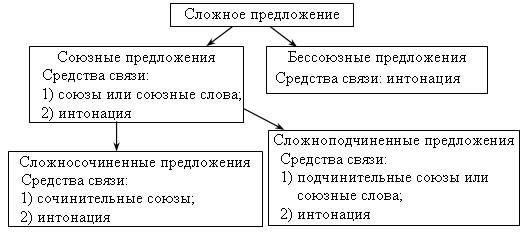 Сложные предложения, как и все предложения, служат для общения людей, выражают сообщение, вопрос или побуждение к действию и обладают обязательными признаками предложения – наличием грамматической основы и интонации конца. Это сближает сложные предложения с простыми, например:1. Небо снова все покрылось тучами,      посыпался дождь.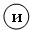 (М. Горький.)2. Покраснела рябина, посинела вода. (С. Есенин.)3. Он [Пушкин] для русского искусства то же, что Ломоносов для русского просвещения вообще.4. Сумрак стал гуще, и звезды сияли выше. (И. Бунин.)5. Выехали в едва зазеленевшие поля, над которыми в солнечном свете, трепеща крыльями, жарко пел жаворонок. (А. Толстой.)Задание классу. Запишите предложения и ответьте устно на следующие вопросы:– Какие предложения называются сложными?– На какие группы делятся сложные предложения?– На какие группы делятся сложные союзные предложения?– Какие средства связи характерны для разновидностей сложных предложений?– Какое средство связи является общим для всех разновидностей?IV. Самостоятельная работа с учебным пособием.Задание. Прочитать материал § 7, 8, 9, 10 и ответить на вопросы:– Что в материале параграфов было для вас совершенно новым?–  Что показалось трудным?V. Итог урока.Домашнее задание. § 7–10, упр. 46, 47.